COLEGIO GIMNASIO LOS PIRINEOS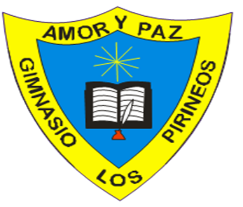 “Educación y formación integral con énfasis en valores, inglés, emprendimiento y gestión laboral”BOGOTÁ, 26 DE ABRIL DE 2024SEÑORES PADRES DE FAMILIA Y ESTUDIANTESASUNTO:DÍA DE LA FAMILIA 2024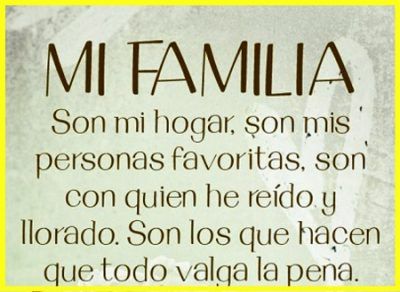 Con el propósito de resaltar y fortalecer la importancia de la familia, esperamos contar con su asistencia el próximo VIERNES 24 DE MAYO, donde sus hijos tendrán una participación importante, la cual han venido preparando con esmero y dedicación, es el deseo del GIMNASIO LOS PIRINEOS celebrar juntos el día de la FAMILIA.LUGAR: TEATRO MINUTO DE DIOSDIRECCIÓN: diagonal 81 # 76 -17 HORA LLEGADA PREESCOLAR Y PRIMARIA: 2:00 pm HORA LLEGADA BACHILLERATO: 4:00 pmVALOR ENTRADA: 15.000 por persona. Máximo 2 personas por estudiante. Este valor debe ser cancelado mínimo con 4 días de anterioridad a la presentación ya que el cupo es limitado. VALOR ALQUILER DEL TRAJE: 33.000PLAZO PARA CANCELAR EL ALQUILER DEL TRAJE: miércoles 08 de mayoEl traje se devolverá al director de grupo en perfecto estado el día hábil siguiente a la presentación.GraciasATENTAMENTEDIRECTIVAS Y DOCENTES